MINISTÉRIO DA EDUCAÇÃOUNIVERSIDADE FEDERAL DE PELOTASTermo de Transferência de Moveis e EquipamentosTermo N°  (preenchimento do Núcleo de Patrimônio )Unidade Beneficiada:Origem:A unidade___________________ transfere o domínio de material permanente listado abaixo para a unidade ________________.A unidade Cedente encaminhará uma via ao Departamento de Material e Patrimônio/ Núcleo de Patrimônio, da Pró-Reitoria Administrativa, que fará a devida transferência dos bens, sob a sua responsabilidade à unidade recebedora.: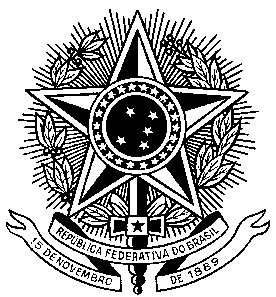 QuantidadeRPDiscriminaçãoValor unitárioValor TotalUnidade CedenteUnidade:                                                          Departamento ou setor:                               Nome do Responsável:E- mail:                                                                        fone/ramal:      ----------------------------------------------------------------Assinatura e carimbo Responsável pelo setor/departamentoUnidade RecebedoraUnidade:                                                          Departamento ou setor:                               Nome do Responsável:E- mail:                                                                        fone/ramal:      ----------------------------------------------------------------Assinatura e carimbo Responsável pelo setor/departamento